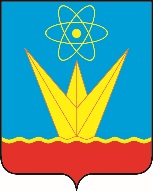 СОВЕТ ДЕПУТАТОВ ЗАТО ГОРОДА ЗЕЛЕНОГОРСКА  КРАСНОЯРСКОГО КРАЯПостоянная комиссия по бюджету, городскому хозяйству и перспективам развития городаул. Мира, д. 15,  г. Зеленогорск, Красноярский край, 663690Телефоны: (39169) 95-136, 95-142, факс (39169) 95-142e-mail: glava@admin.zelenogorsk.ruПовестка Дата: 26.04.2022Время: 14:45					                                Место: ул. Мира 15, кабинет 412* - время начала рассмотрения второго и последующих вопросов повестки указано ориентировочно, докладчикам и приглашенным по данным вопросам рекомендуется приходить на заседание комиссии заранее.Председатель постоянной комиссии   по бюджету, городскому хозяйству и перспективам развития города                                            		             В.В. Терентьев№п/пВремяВопросы повесткиДокладчикПриглашенные1234514:45О внесении изменений в решение Совета депутатов ЗАТО г. Зеленогорска от 16.12.2021 № 36-159р «О местном бюджете города Зеленогорска на 2022 год и плановый период 2023 – 2024 годов»Руководитель Финансового управления Администрации ЗАТО г.ЗеленогорскаМалышева Наталья ГеннадьевнаПриглашенных определяет докладчик15:00*Отчет по результатам контрольного мероприятия «Проверка законности, эффективности (экономности и результативности) использования бюджетных средств, предоставленных в 2020 году на материально-техническое и финансовое обеспечение деятельности Муниципального казенного учреждения «Центр обеспечения деятельности образовательных учреждений»Председатель Счетной палаты ЗАТО г. Зеленогорска Тихонова Татьяна МихайловнаРуководитель Управления образования Администрации ЗАТО г. Зеленогорска Парфенчикова Людмила Владимировна,директор МКУ ЦОДОУШевело Татьяна Петровна15:45*Разное——